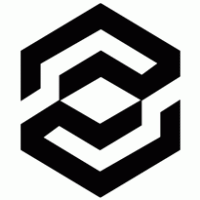 UNIVERSIDAD CATÓLICA DEL TACHIRAFACTULDAD DE CIENCIAS JURIDICA Y POLITICASESCUELA DE DERECHOResponsabilidad Constitucional del Estado Venezolano, por no garantizar la Protección del Niño, Niña y AdolescenteTrabajo de grado para optar al título de abogadoLÍNEA DE INVESTIGACIÓN: Derecho ConstitucionalAutor: Jose Gregorio Velazco CáceresTutor: Abg. María Alejandra VásquezSan Cristóbal, julio 2021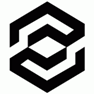 UNIVERSIDAD CATÓLICA DEL TACHIRAFACTULDAD DE CIENCIAS JURIDICA Y POLITICASESCUELA DE DERECHORESUMENEl presente trabajo tiene la modalidad de investigación documental, en el cual se obversa la importancia y responsabilidad que tiene el Estado Venezolano frente a esta atribución. Investigando la trascendencia que ha tenido los Derechos de los niños, niñas y adolescentes en la historia, investigando en doctrinas nacionales, extranjeras y, diversos artículos en el cual, orientan al reconocimiento de sus derechos.La importancia de este, radica en poder mejorar y aumentar la calidad del desarrollo de los niños, niñas y adolescentes, bajo las políticas públicas implementadas por el estado, la familia y la sociedad civil.Concluyendo que el Estado Venezolano debe ser garante y responsable, en mejorar su sistema estructural de protección a los niños, niñas y adolescentes y brindar, una calidad de desarrollo integral. 